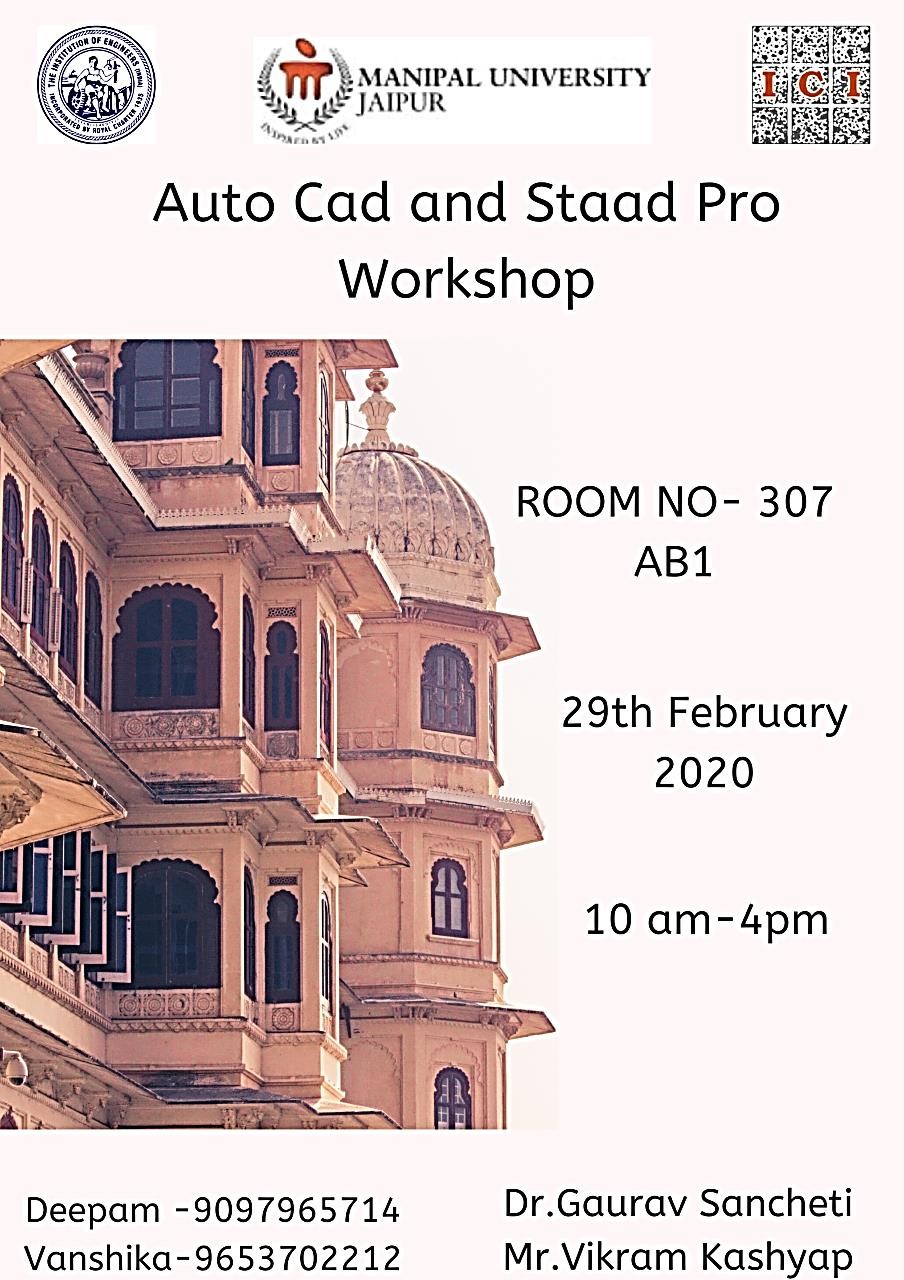 Department of Business AdministrationOrganizedGuest Lecture on “The Game of Same 24 Hours”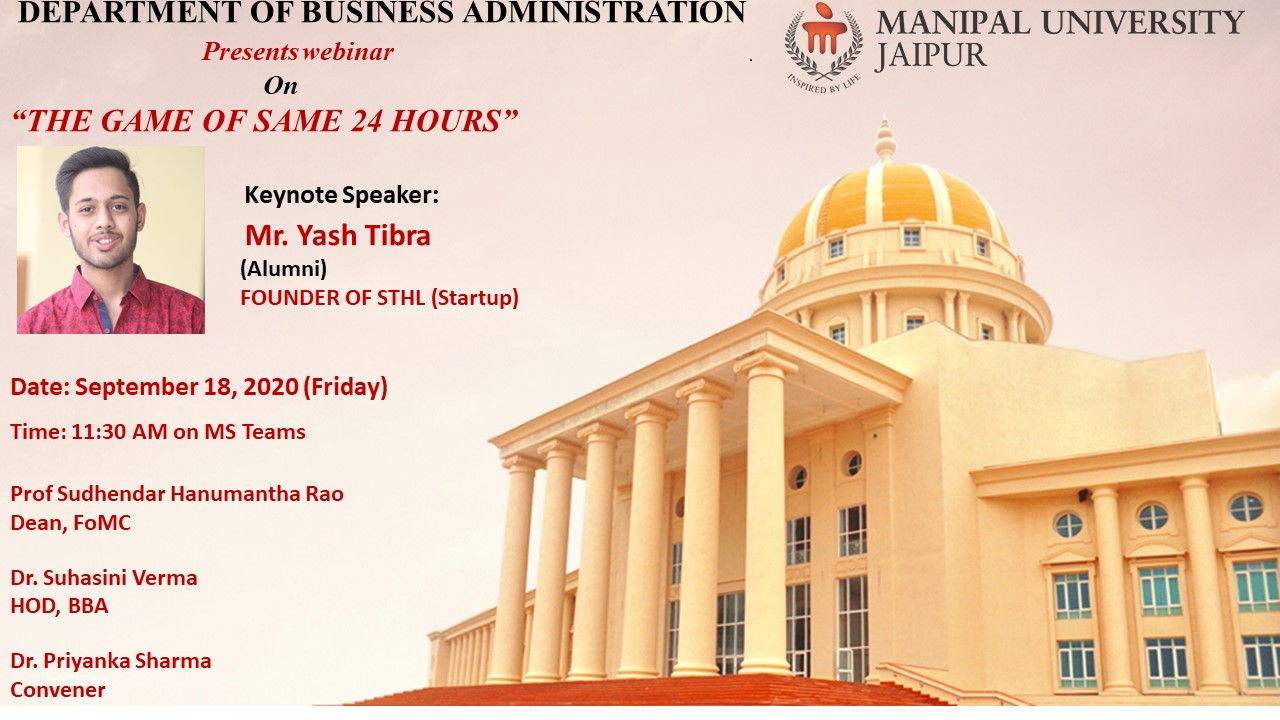 Session Expert: 					                    Departmental Coordinator:Mr. Yash Tibra                						Dr. Priyanka Sharma(Assistant Professor, Business Administration)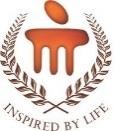 REPORTMANIPAL UNIVERSITY JAIPURSchool of Business & CommerceDepartment of Business Administration                        Guest Lecture on   	   “The Game of Same 24 Hours”	Tagline : You are what you do, not what you say you'll do (18th September’2020, Friday)In the series of alumni connect, Department of Business Administration organized guest lecture on ‘The Game of Same 24 Hours’ by our Alumni Yash Tibra. Yash Tibra was invited to interact with the current students. Yash completed his BBA in the year 2020 with his specialization in the field of Finance and Banking. He is an entrepreneur; he started his first startup of event management in December 2017. In January 2019, he started a new startup named “Sthl”, it is an online platform for reservation of Banquet Halls, Lounges and Hotels. He shared his journey in Manipal University and his journey of entrepreneur with the current students. The students asked him their queries and solved their queries. It was an interactive session. 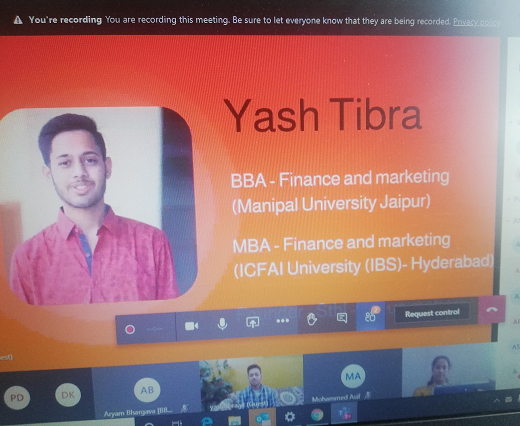 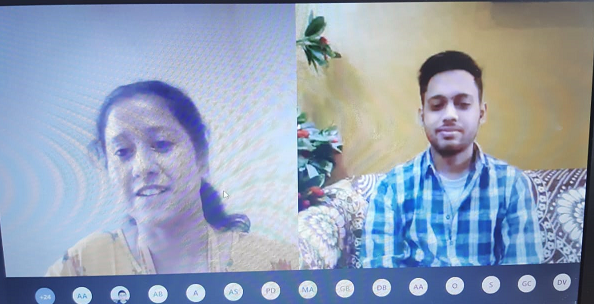 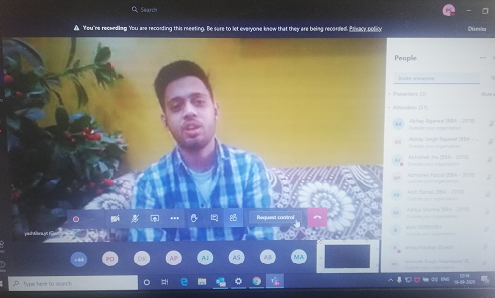 ATTENDANCES. No. Registration No.Name of the StudentE-Mail ID1180901097Abhay Agarwalabhay.180901097@muj.manipal.edu2180901010Abhay Singh Rajawatabhay.180901010@muj.manipal.edu3180901137Abhishek Jhaabhishek.180901137@muj.manipal.edu4180901119Abhishek Patodiabhishek.180901119@muj.manipal.edu5180901006Aditya Sharma aditya.180901006@muj.manipal.edu6180901091Alok Anandalok.180901091@muj.manipal.edu7180901048Amay Choukseamay.180901048@muj.manipal.edu8180901085Amogh Chhabraamogh.180901085@muj.manipal.edu9180901022Anirudh Singh Shekhawatanirudh.180901022@muj.manipal.edu10180901127Ankit kumarankit.180901127@muj.manipal.edu 11180901069Ankush Ahujaankush.180901069@muj.manipal.edu12180901052Anshika Jadoun anshika.180901052@muj.manipal.edu13180901128Anuj bansal anuj.180901128@muj.manipal.edu14180901086Anusha masuna anusha.180901086@muj.manipal.edu15180901044Anvaya Vyasanvaya.180901044@muj.manipal.edu16180901040Apratim kumar singhapratim.180901040@muj.manipal.edu17180901071Arpan Agrawalarpan.180901071@muj.manipal.edu18180901115Arushi Agrawalarushi.180901115@muj.manipal.edu19180901032Aryam Bhargavaaryam.180901032@muj.manipal.edu20180901159Atharv Guptaatharv.180901159@muj.manipal.edu21180901003Atul Khantwal atul.180901003@muj.manipal.edu22180901172AVINAV ROHANavinav.180901172@muj.manipal.edu23180901113Ayush Agrawalayush.180901113@muj.manipal.edu24181015009Ayush Sharmaayush.181015009@muj.manipal.edu25180901045Bhavya varmabhavya.180901045@muj.manipal.edu26180901161Chirag Madaanchirag.180901161@muj.manipal.edu27180901066Chirag Meenachirag.180901166@muj.manipal.edu28180901167Devesh Rawat devesh.180901167@muj.manipal.edu29180901011Devika Khuranadevika.180901011@muj.manipal.edu30180901035Dhruva pratap bishnoi dhruva.180901035@muj.manipal.edu31180901126Gaurav goyalgaurav.180901126@muj.manipal.edu32180901026Girish Meenagirish.180901026@muj.manipal.edu33180901061Goonj Sethigoonj.180901061@muj.manipal.edu34180901051Gurusha Bagoragurusha.180901051@muj.manipal.edu35180901134Gyaneshwar.N.Chandnanigyaneshwar.180901134@muj.manipal.edu36180901103Harsh Jindalharsh.180901103@muj.manipal.edu37180901041Harshita Sainaniharshita.180901041@muj.manipal.edu38180901104Hritik Guptahritik.180901104@muj.manipal.edu39180901092Imran Ahmedimran.180901092@muj.manipal.edu40180901068Jai Vardhan Singh Rathorejaivardhan.180901068@muj.manipal.edu41180901088Jayti Upadhyayjayti.180901088@muj.manipal.edu42180901046Jyoti Kumarijyoti.180901046@muj.manipal.edu43180901057Karan Singhkaran.180901057@muj.manipal.edu44180901009Kartikey Khandelwal kartikey.180901009@muj.manipal.edu45180901201Khushboo WadhwaniKhushboo.180901201@muj.manipal.edu46180901036Kush kishnanikush.180901036@muj.manipal.edu47180901123Luv anand  luv.180901123@muj.manipal.edu48180901064MANAN SHARMAmanan.180901064@muj.manipal.edu49180901108Mayank ameriyamayank.180901108@muj.manipal.edu50180901139Mohd. Asif Khanmohammed.180901139@muj.manipal.edu51180901054Nandini sharma nandini.180901054@muj.manipal.edu52180901043Om Agarwal om.180901043@muj.manipal.edu53180901049Priyam Dowerahpriyam.180901049@muj.manipal.edu54180901193Shailly Kotharishally.180901193@muj.manipal.edu55180905607Arpita (Research scholar)arpita.180905607@muj.manipal.edu